DATA WPŁYWU: ……….……………………………………..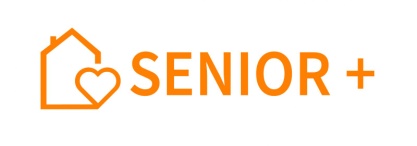 Gminny Ośrodek Pomocy Społecznej w Dąbrówceul. Tadeusza Kościuszki 1405-252 DąbrówkaKwestionariusz zgłoszeniowy na Uczestnika Klubu Senior+ w Gminie DąbrówkaW związku ze zgłoszeniem do Klubu „Senior +” w Gminie Dąbrówka uruchomionego w ramach Programu Wieloletniego „Senior +” na lata 2015-2020 wyrażam zgodę na przetwarzanie moich danych osobowych. Oświadczam, iż przyjmuje do wiadomości, że moje dane osobowe będą przetwarzane oraz mogą zostać udostępnione innym podmiotom wyłącznie w celu udzielenia wsparcia, ewaluacji, monitoringu i sprawozdawczości. Podanie danych jest dobrowolne, aczkolwiek odmowa ich podania jest równoznaczna z brakiem możliwości udzielenia wsparcia w ramach Klubu „Senior+”. Mam prawo dostępu do treści swoich danych i ich poprawiania. Oświadczam, iż zostałam(-em) poinformowana(-y), że zadanie jest współfinansowany ze środków Programu Wieloletniego „Senior+” na lata 2015-2020 oraz środków własnych Gminy Dąbrówka. Oświadczam, że zapoznałam(-em) z Regulaminem rekrutacji i uczestnictwa w ośrodku wsparcia – Klubie „Senior+” w Gminie Dąbrówka stanowiącego załącznik do Zarządzenia Nr 021.5.2019 Kierownika Gminnego Ośrodka Pomocy Społecznej w Dąbrówce z dnia 16 grudnia 2019 r. Uprzedzona(-y) o odpowiedzialności karnej z art. 233 Kodeksu Karnego za złożenie nieprawdziwego oświadczenia lub zatajenia prawdy niniejszym oświadczam, że dane zawarte w niniejszym kwestionariuszu zgłoszeniowym są zgodne z prawdą. ……………………………………						      ………………………………………..     (Miejscowość, data)							                    (Czytelny podpis)Dane osobowe:Dane osobowe:Dane osobowe:Imię i NazwiskoAdres zamieszkaniaData i miejsce urodzeniaTelefon kontaktowyPłećKobietaMężczyznaAktywność zawodowaAktywna/yNieaktywna/yOsoba z niepełnosprawnościąTakNieZainteresowania:Zainteresowania:Zainteresowania: